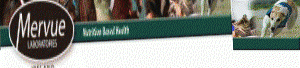 Mervue Equine LST 2019         1.20YRBarnadownBolivorShanogre LustyAdam Carey YR6